苏食院财务共享云平台操作手册目录一、 系统登陆	- 2 -1.	用户登录	- 2 -1.1.	修改密码	- 2 -二、 系统操作页面介绍	- 4 -1.	系统总界面介绍	- 4 -2.	系统操作按钮	- 4 -3.	个人快捷设置	- 5 -4.	待办事项	- 5 -三、 系统主要功能介绍	- 5 -1. 项目预算	- 5 -1.1 项目管理-项目授权	- 5 -1.2取消项目管理-项目授权	- 7 -2. 网上报销	- 8 -2.1 业务经办-业务办理	- 8 -2.2 业务经办-我的报销单	- 16 -2.3 业务审批-待审批报销单	- 17 -3. 基础资料	- 19 -3.1 人员信息-个人信息维护	- 19 -操作手册系统登陆用户登录系统登录网址：学校门户网站---公共服务---财务共享中心（校内网址）推荐使用谷歌（Chrome）浏览器，若使用360浏览器请使用极速模式。登录界面如图：输入登录账号（账号为各自工号，密码为1）如“20040906”，输入密码，点击登录进入系统，系统将跳出强制修改密码界面。弹框修改密码界面，输入原密码，新密码，确认密码之后，点击保存，提示密码更新成功。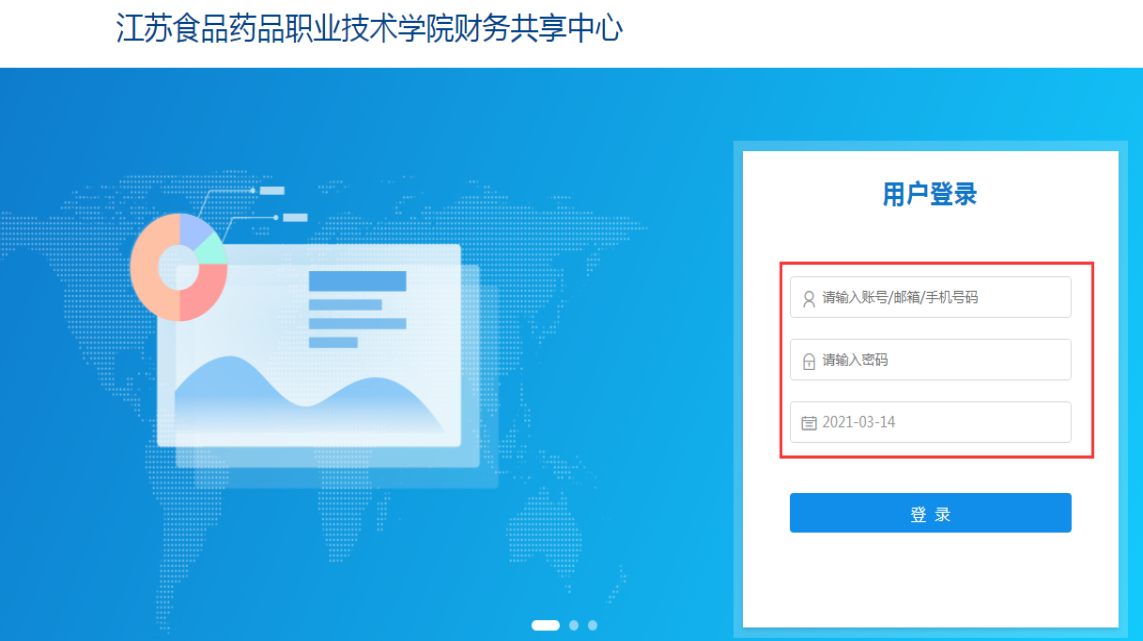 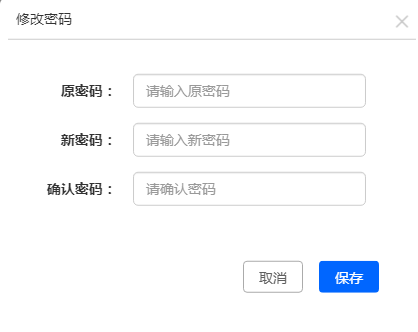 修改密码点击用户名下拉框，点击修改密码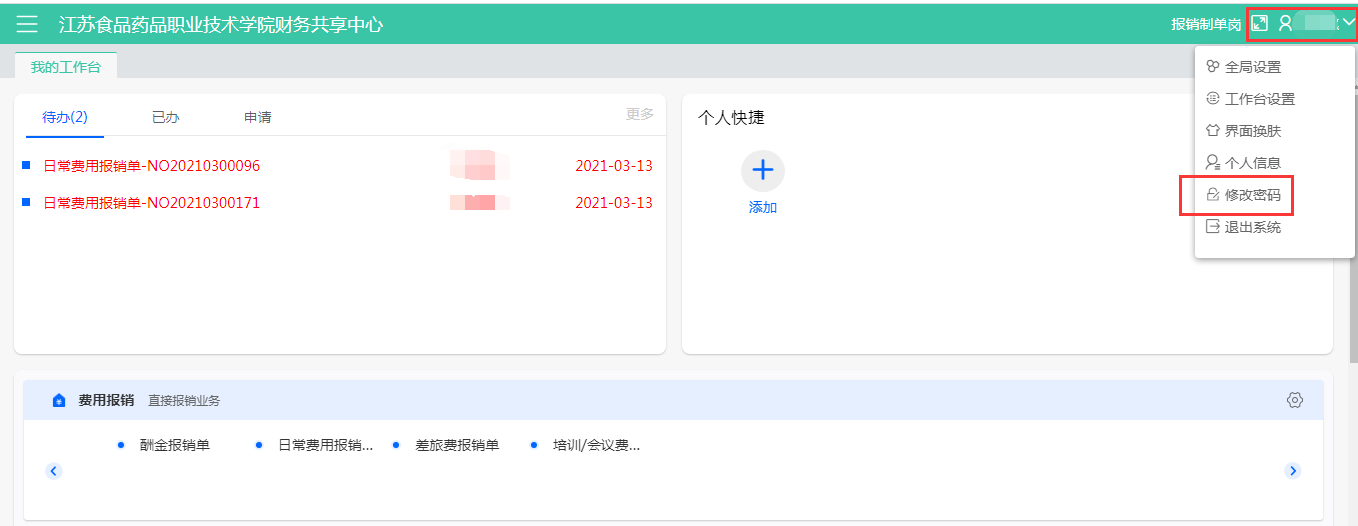 系统操作页面介绍系统总界面介绍输入用户名、密码进入系统后，单击功能菜单，进入业务操作页面如图：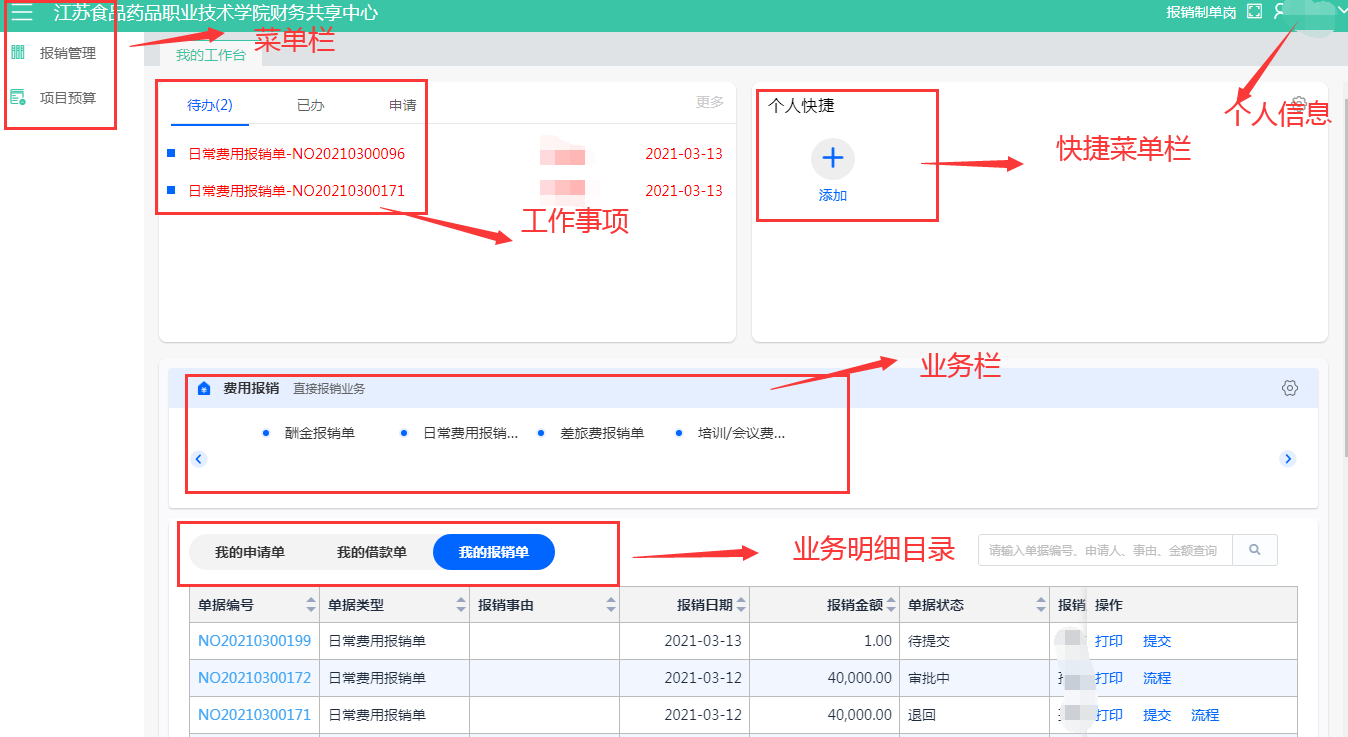 系统操作按钮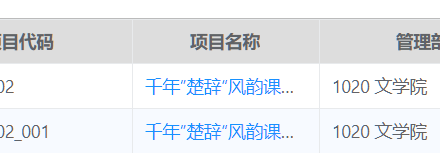 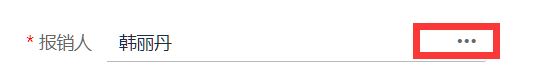 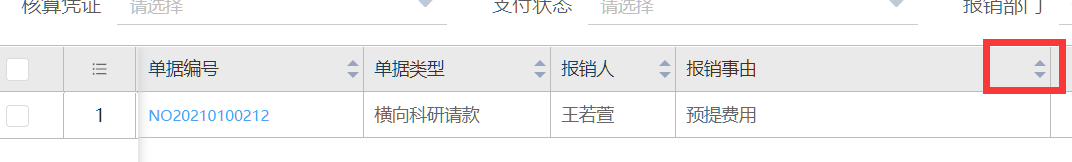 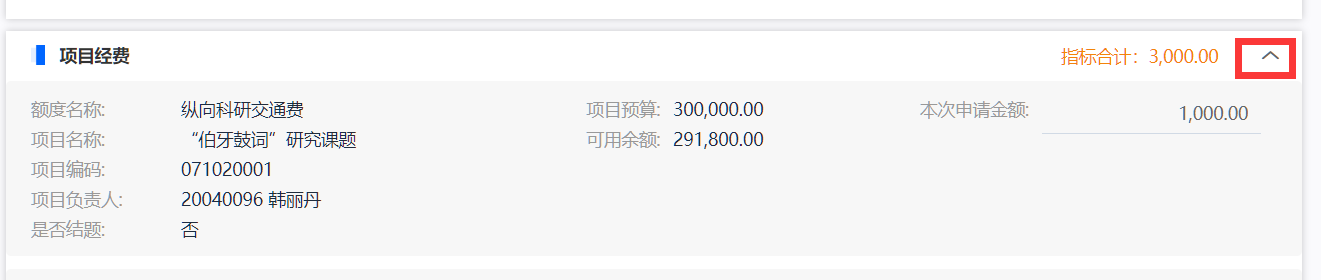 个人快捷设置点击右侧齿轮按钮，出现添加界面，选中需要设置的菜单，单击向右箭头，点击添加按钮，常用菜单显示在快捷界面。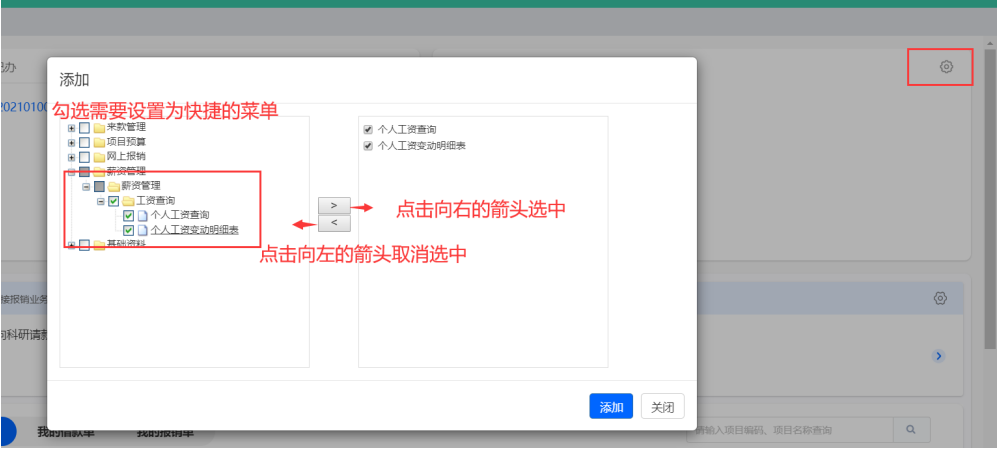 待办事项在我的工作台下，点击待办菜单，可以查看本账户下未处理相关事项。单击文字内容，进入该待办事项的详细界面。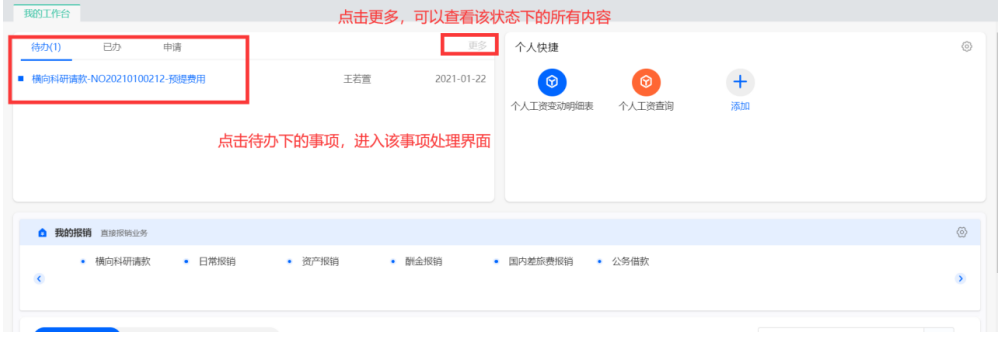 系统主要功能介绍项目预算1.1 项目管理-项目授权点击项目预算--项目管理--项目授权，点击左侧预算类型，选中预算类型右侧根据预算类型级次显示对应预算项下的项目。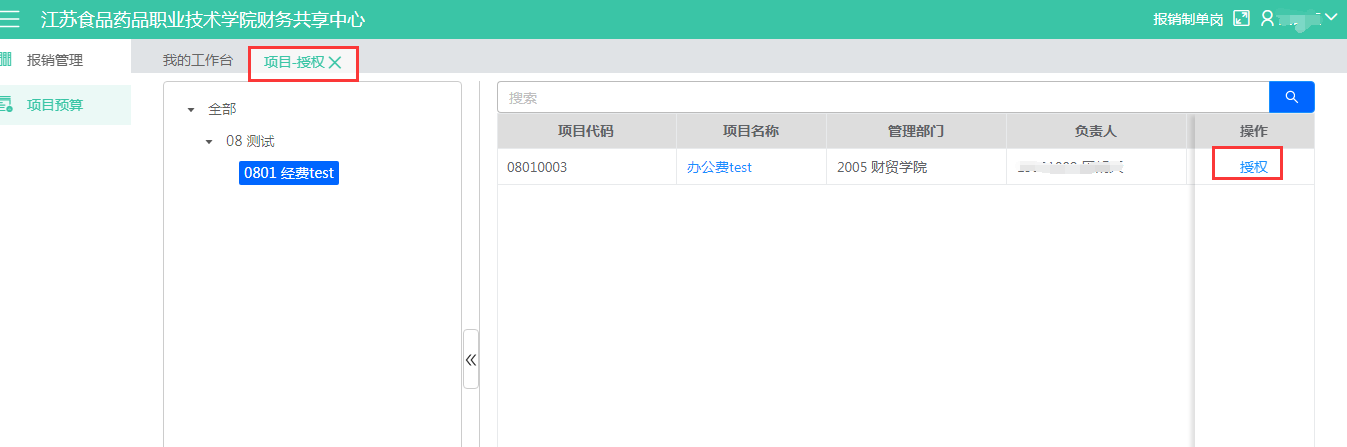 点击授权，填写项目授权信息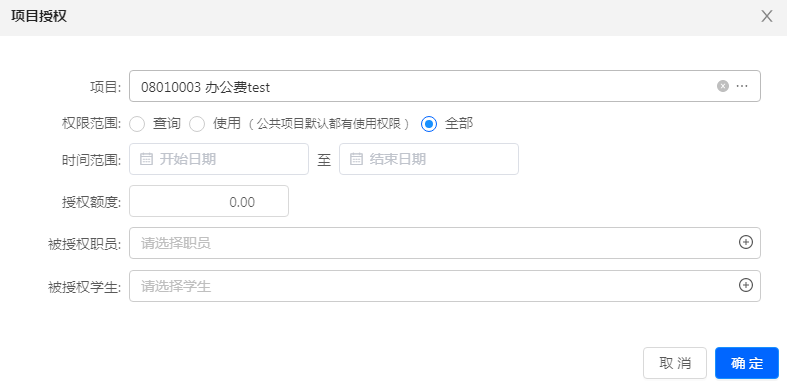 a.授权范围选择，授权范围选择全部即授予查询和使用权限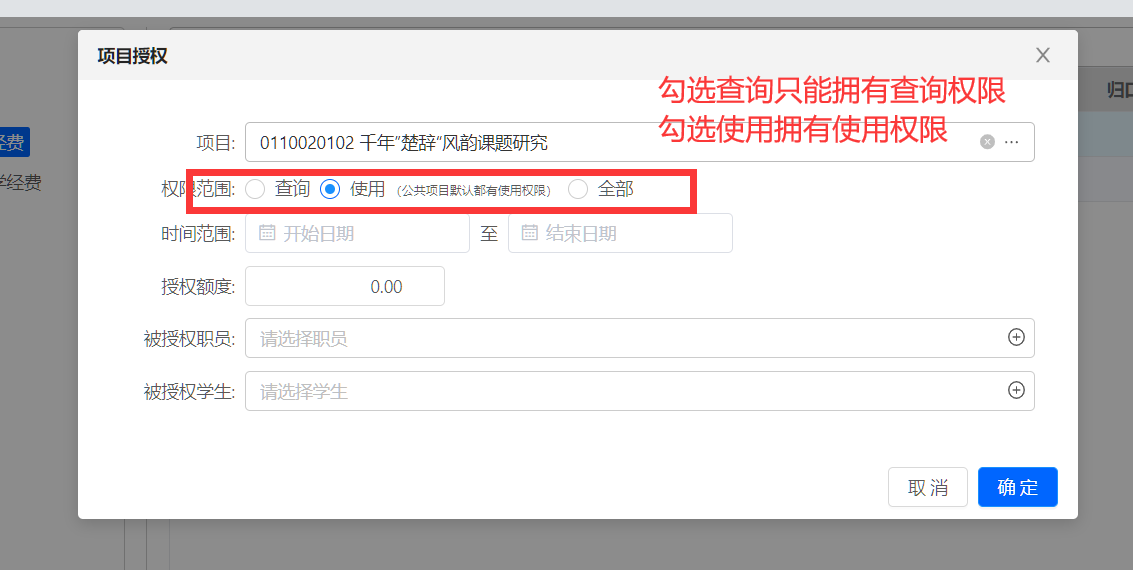 b.被授权职员选择，可通过部门或直接搜索选择，请选择本部门或院系职员。（横向课题授权方式同上）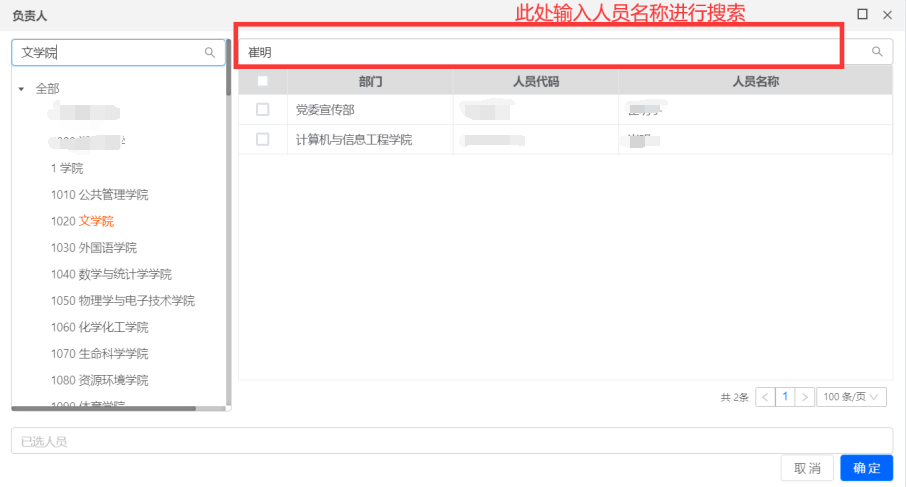 1.2取消项目管理-项目授权在项目-授权界面，点击项目名称下的蓝色项目名称可链接进入该项目授权的详细信息。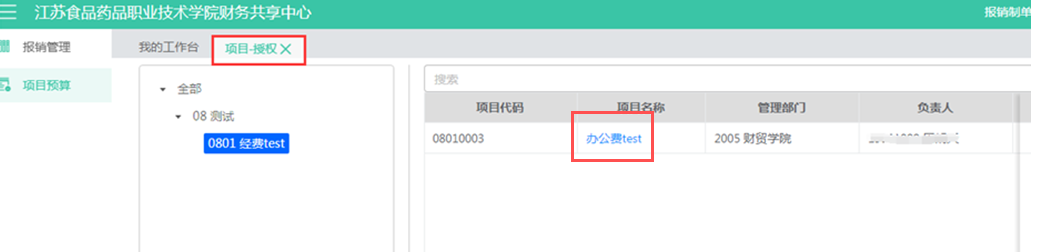 在授权详细界面，可对已授权的点击取消授权，点击授权日志，可查看授权操作时间、授权额度等信息。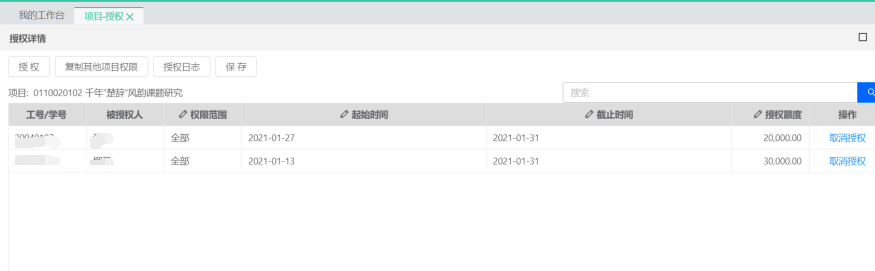 网上报销2.1 业务经办-业务办理2.1.1 业务办理-我的报销单我的工作台----费用报销页面下，选择要报销的单据，进入报销填写。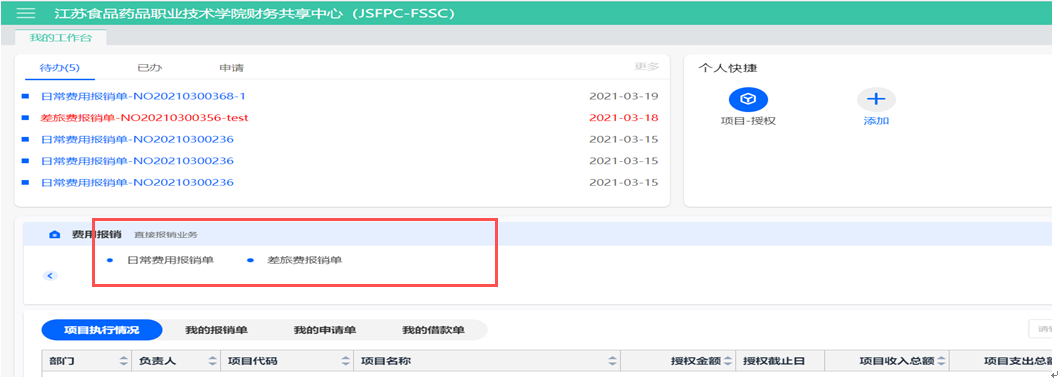 填写报销单据基本信息根据具体事由选择报销类型、基本信息报销人、报销部门、联系电话默认为系统登录用户相关信息，填写报销事由和附件数量，报销事由根据提示写明，便于后期线上审批（核）。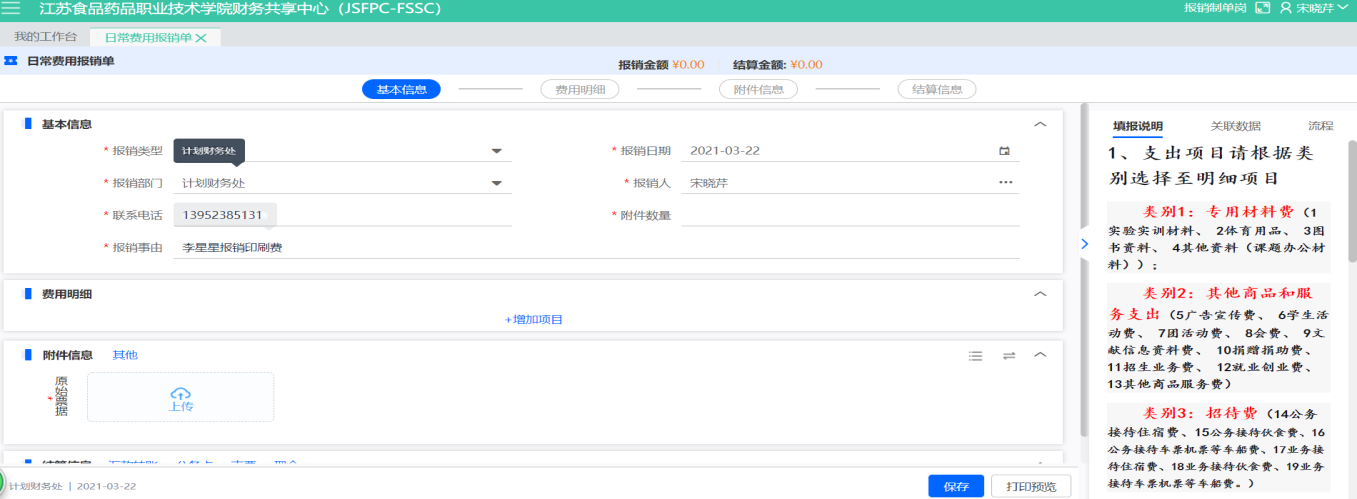 选择费用明细费用明细下，点击+增加项目，弹框选择项目列表，可输入关键字进行搜索，项目名称后可查看项目可用余额，选中项目，点击确定。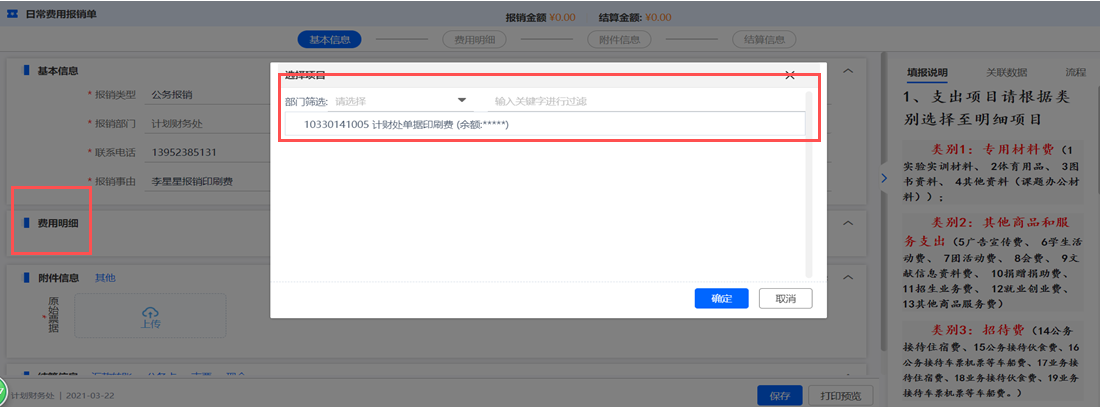 费用明填写有误，点击删除按钮，项目经费下显示为空，需要重新点击选择添加项目。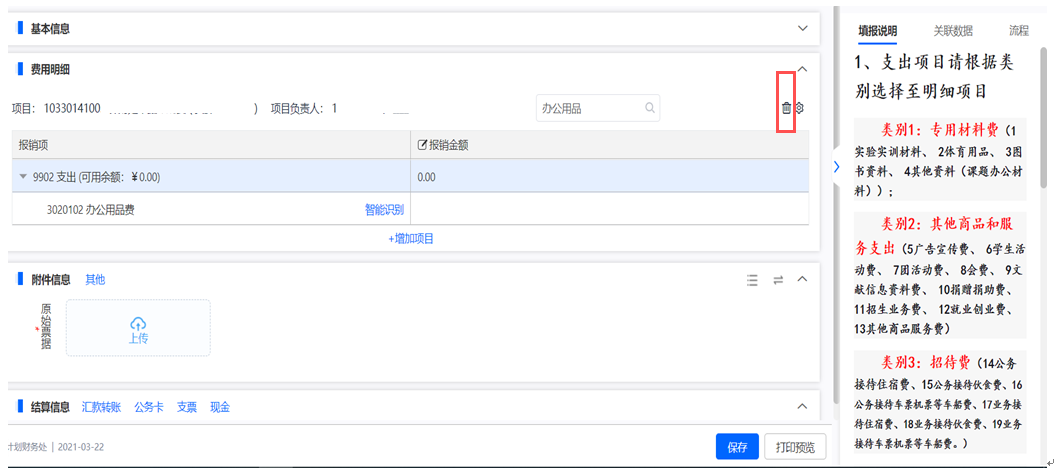 填写报销金额日常报销单在报销项搜索框内搜索报销内容的模糊关键字，点击蓝色底纹框，显示具体项目后填写报销金额，具体报销项可参考右侧填报说明。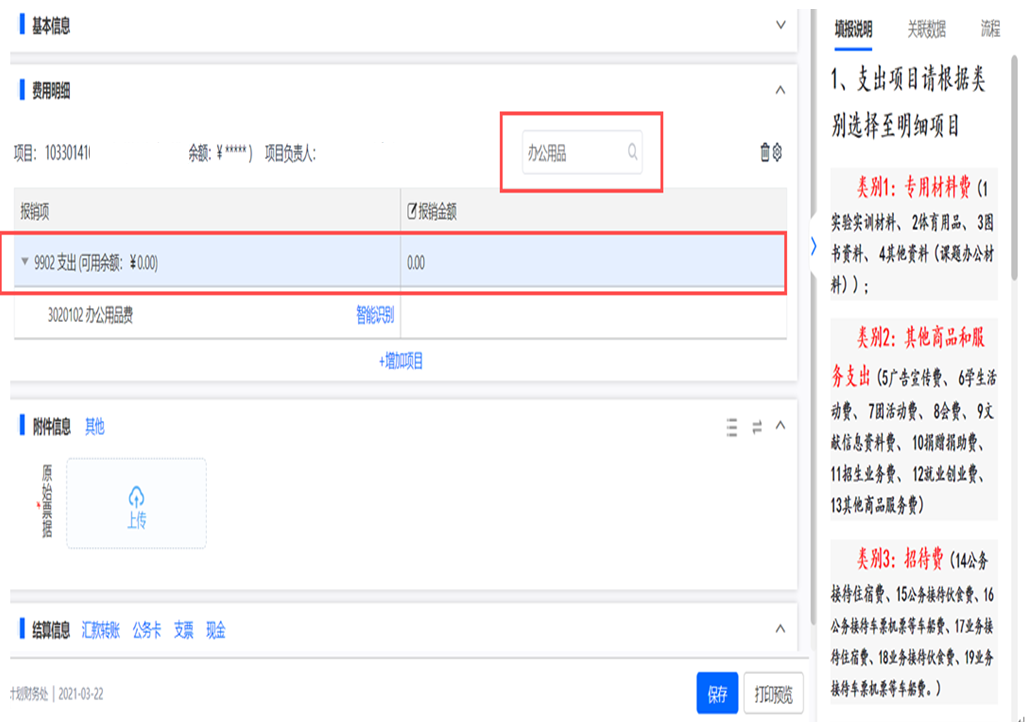 b.差旅费报销单项目信息—选择项目。费用明细中填写所有费用明细，天数自动弹出。填写出差人姓名时，可直接通过部门查找，或者搜索框内输入关键字后勾选出差人姓名后，点击页面空白处确认，如搜索错误，则点击搜索框内姓名后的x号。填写完成后点击右下角“确认”按钮。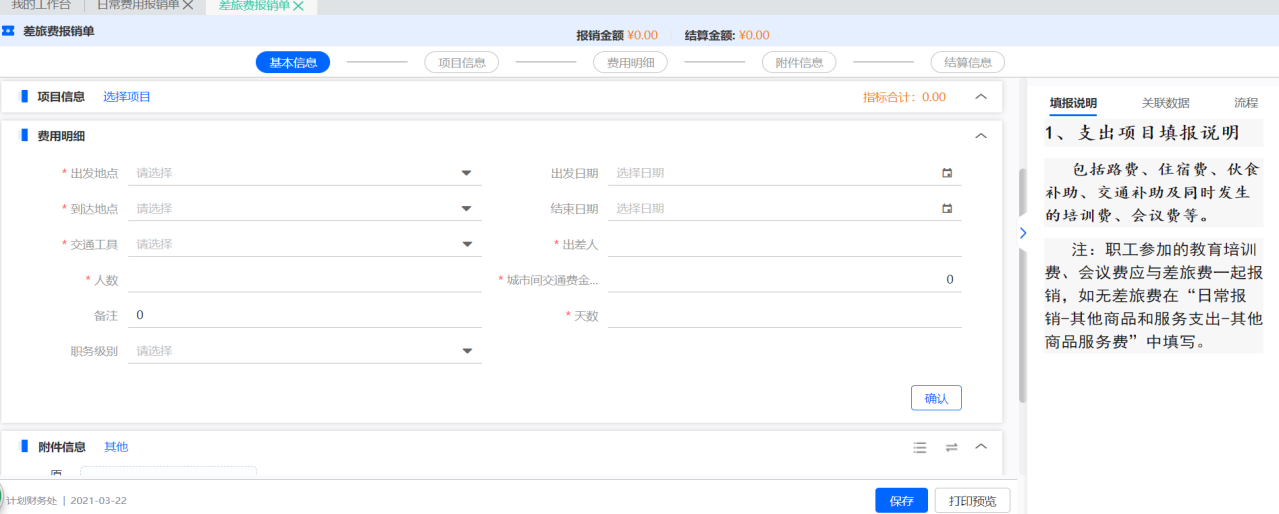 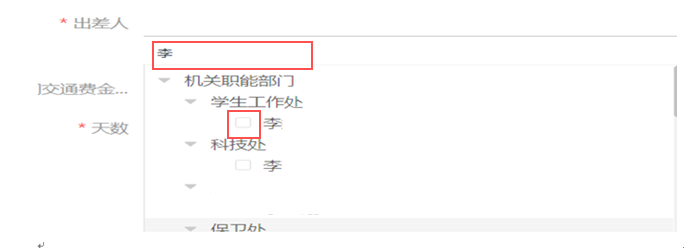 系统自动弹出住宿、伙食补助、餐补等标准，及按标准填写的金额，如需修改可点击“编辑”等按钮。注意:修改后金额不能超过修改前系统预置金额。其他信息填写如日常报销。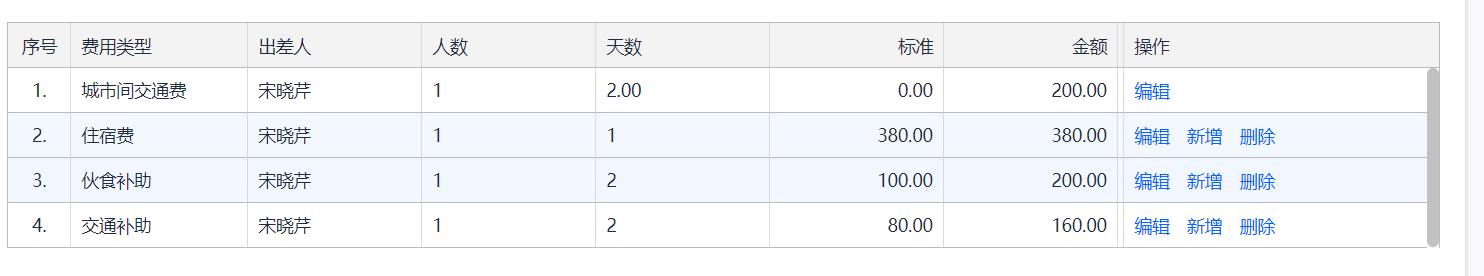 费用明填写有误，点击删除按钮，项目经费下显示为空，需要重新点击选择添加项目。点击，勾选隐藏0金额行，报销金额明细为0的项目隐藏不显示。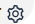 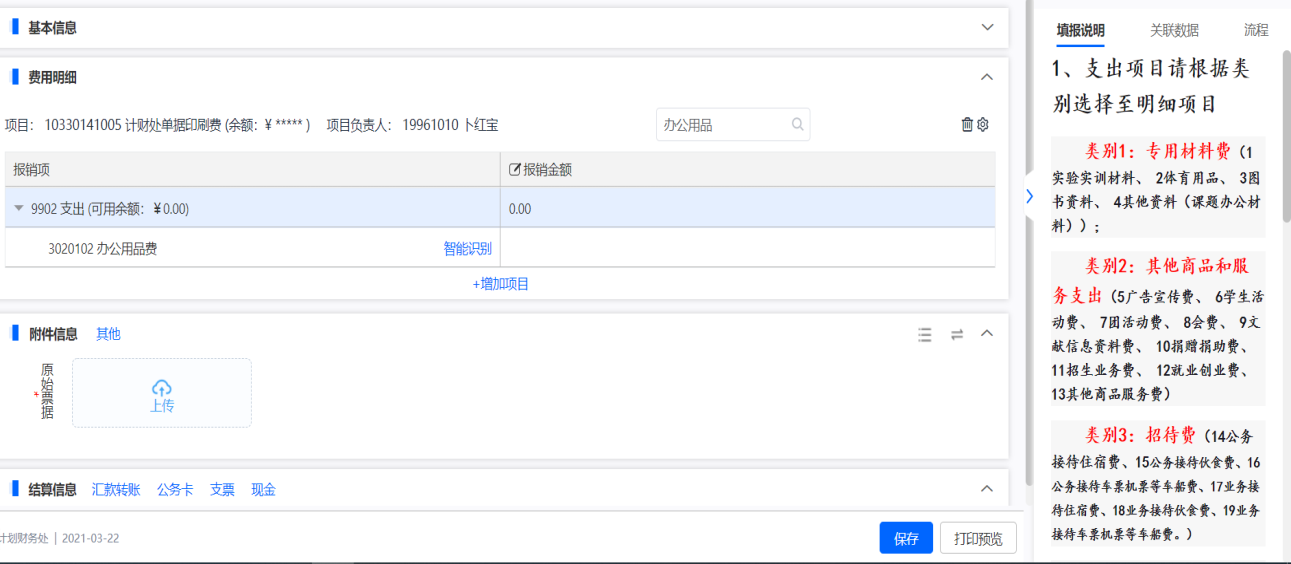 附件信息原始票据上传界面为附件上传支持下载、预览、删除操作。点击其他，则可上传其他文件。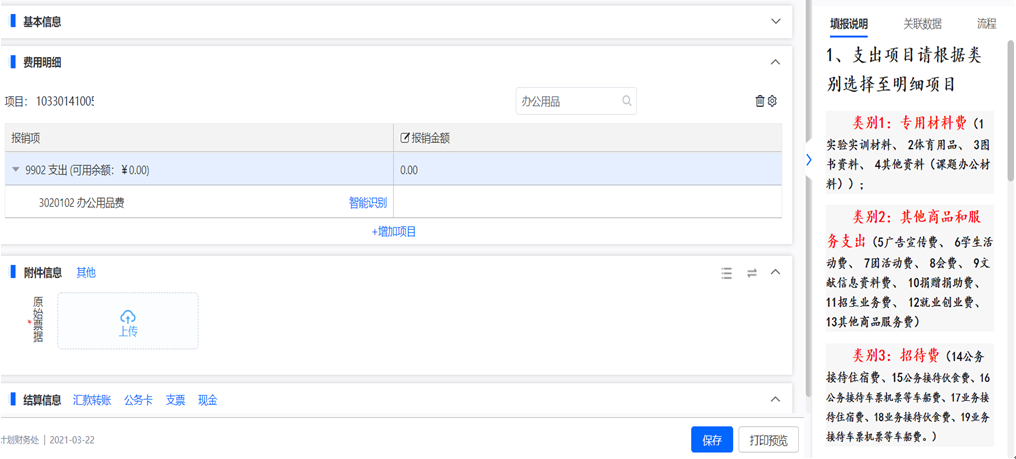 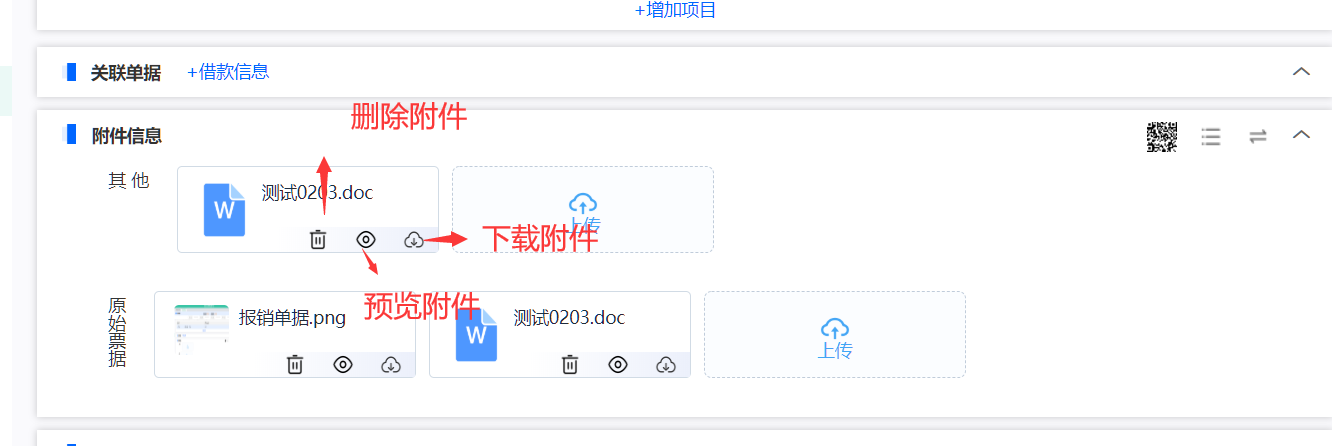 结算信息录入费用金额后，系统自动默认弹出报销人的结算信息。结算信息输入有误，点击操作下的“删除”按钮可重新录入。再点击汇款转账，录入户名、账号和开户银行。结算信息可填写个人或企业结算信息，可通过“增加”按钮，添加多行。点击结算信息的结算类型，对应的新增不同结算方式信息，录入持卡人、金额等相关信息。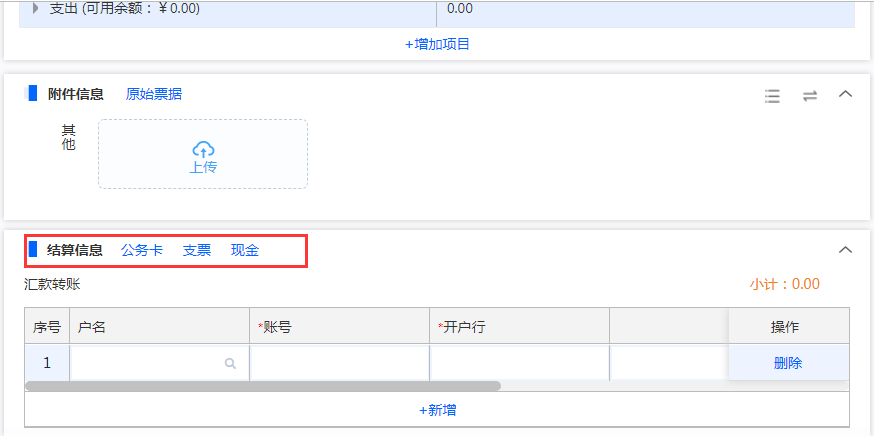 报销单据保存单据信息录入完成，可点击保存按钮。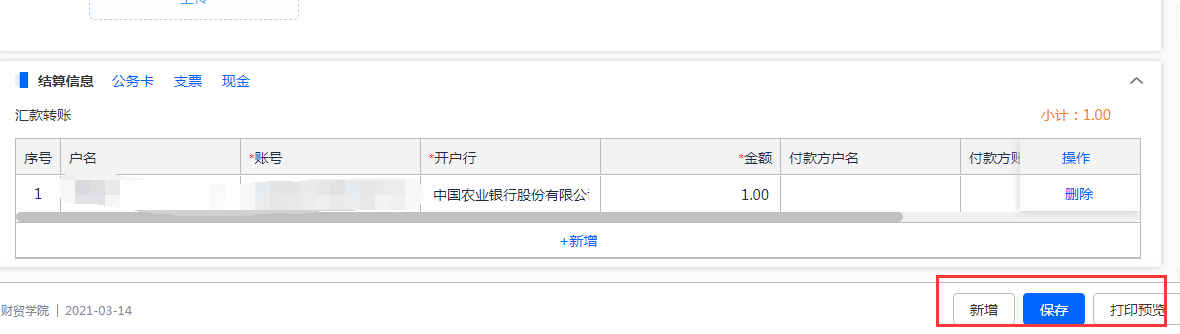 修改报销单据已保存的单据在我的报销单下，点击单据编号进入对应的单据界面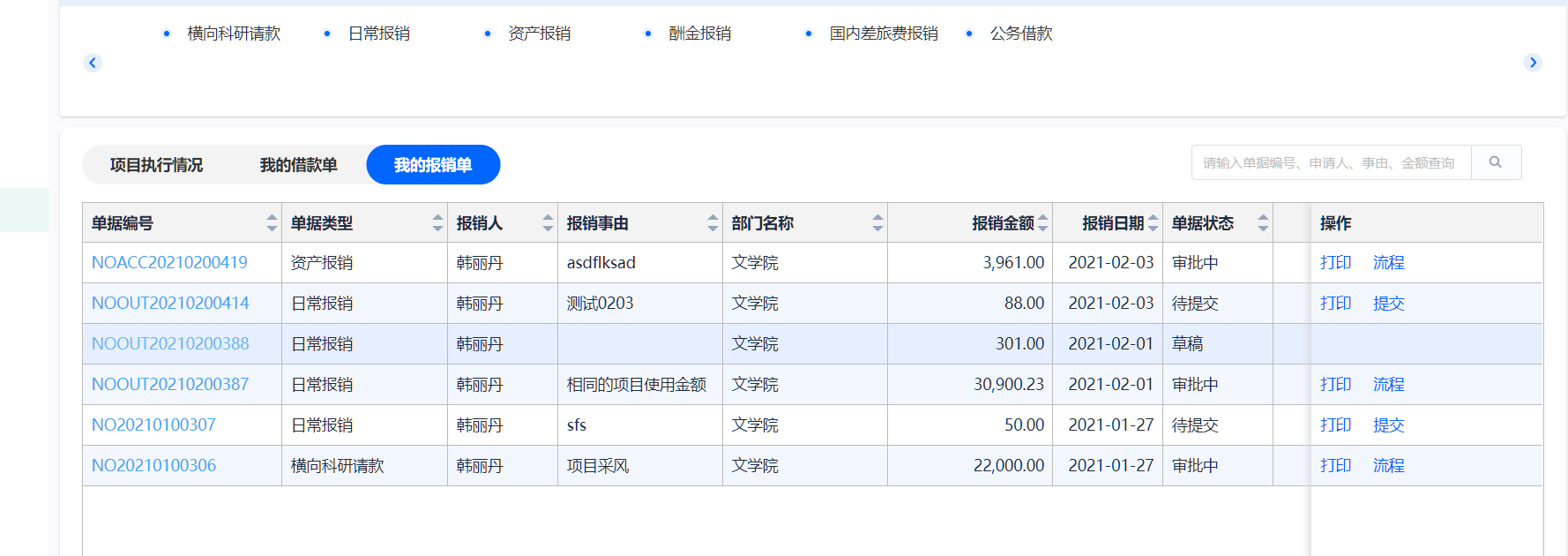 单据状态为草稿和待提交的，点击修改按钮之后，才能对数据进行编辑操作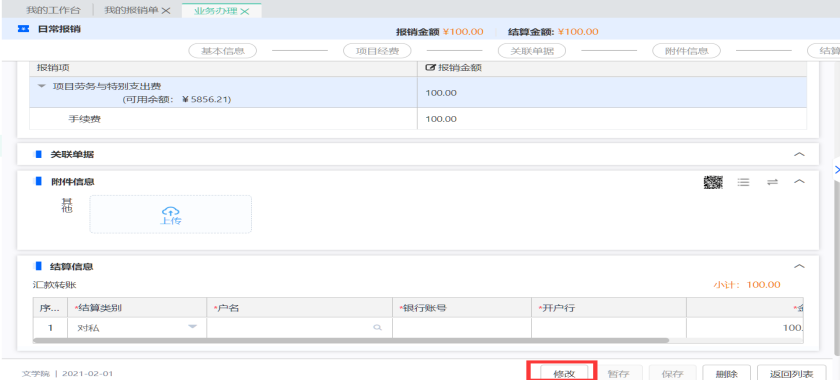 提交报销单据已填写保存的报销单据点击提交即可。 复制报销单报销管理-我的报销单，可对已提交的单据点击复制生成需要填写的报销单据。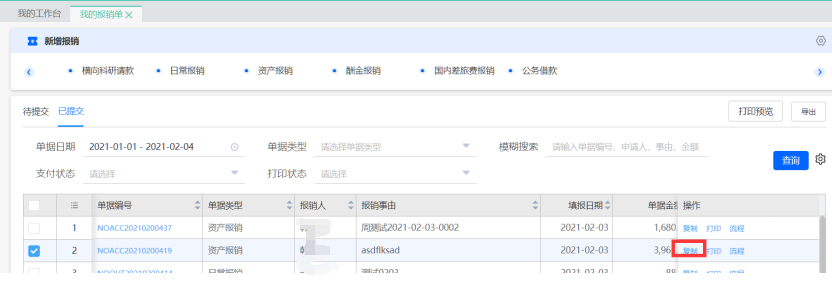 2.2 业务经办-我的报销单2.2.1 待提交我的报销单待提交菜单下显示所有已录入保存未提交的单据。点击操作下的提交按钮可提交单据。点击单据编号可进入对应的单据界面，点击修改按钮可对单据进行修改操作。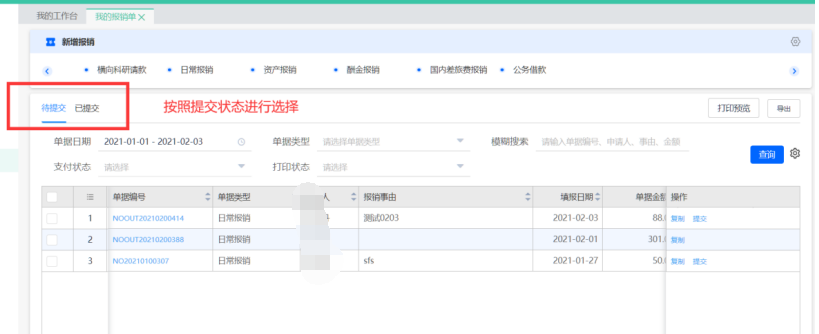 2.2.2 已提交流程跟踪在我的报销单已提交菜单下，选择对应单据信息操作列的流程按钮，可查看此单的流程审核相关信息。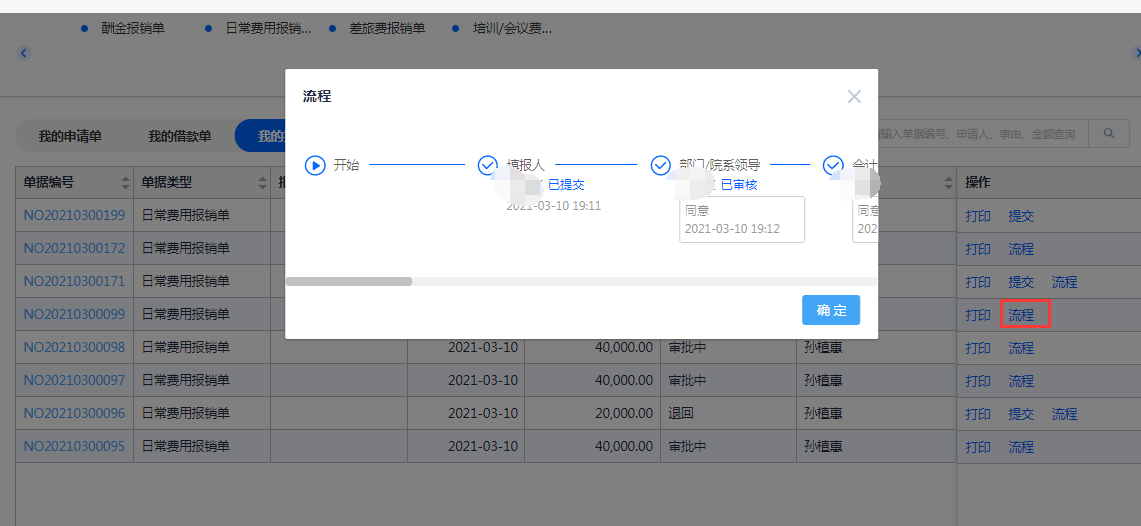 已提交未审核的报销单收回查看单据的流程审核相关信息，如未被审批（核），可通过收回按钮收回，已审批报销单不能收回。打印查看单据的流程审核相关信息，如审批（核）流程结束，可点击操作下的打印，弹框报销审批单据，点击打印按钮，将原始单据粘贴在报销单后交由财务处审、核后付款。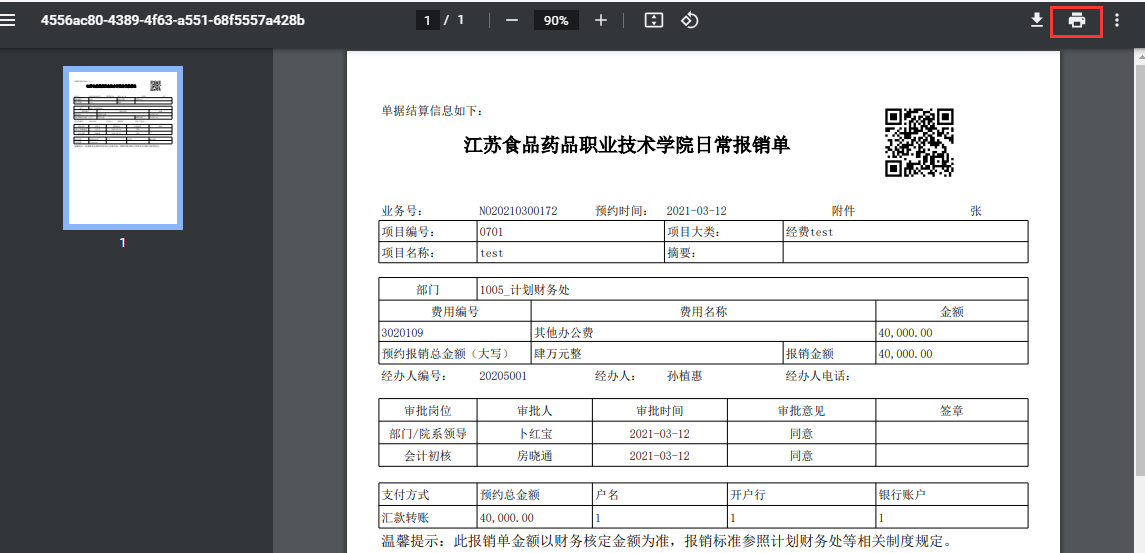 2.3 业务审批-待审批报销单待审批待审批菜单下显示需要本登录用户进行审批的单据事项，点击单据编号可查看单据详情信息。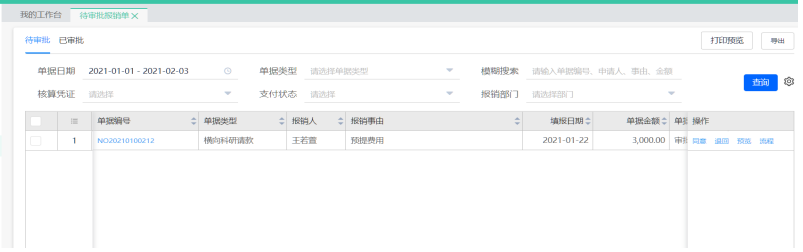 查看单据详情，点击同意或退回按钮。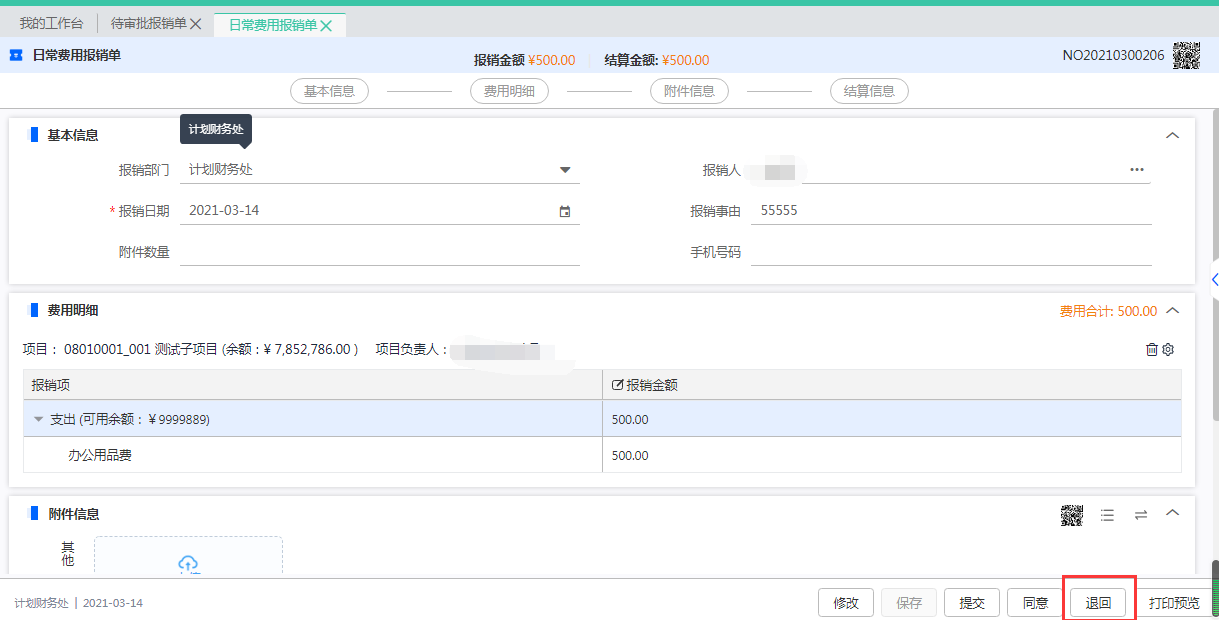 点击同意按钮，弹出审批意见框，在常用批语界面输入相关内容，默认为同意。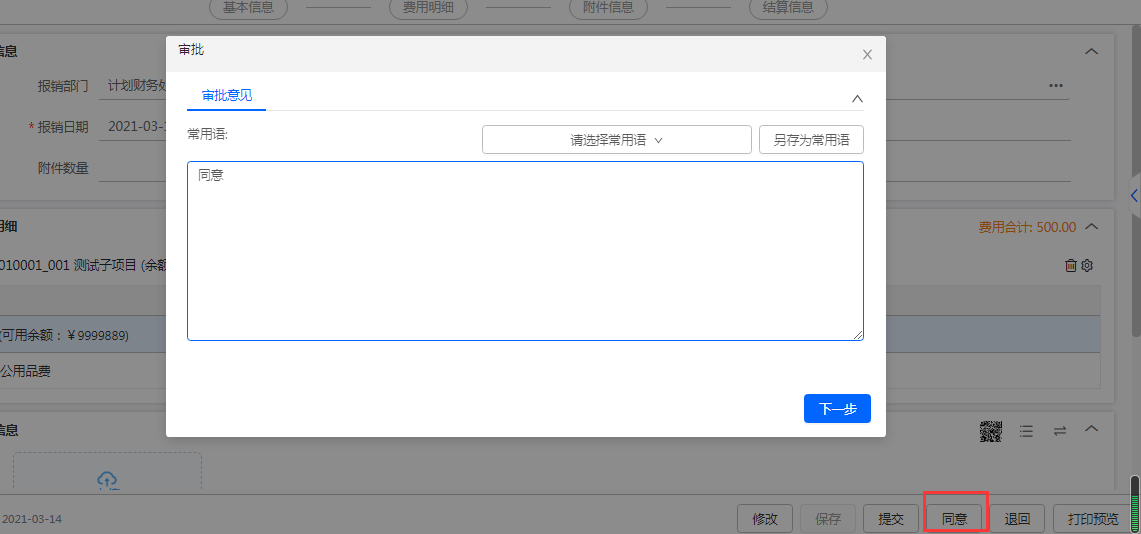 基础资料3.1 人员信息-个人信息维护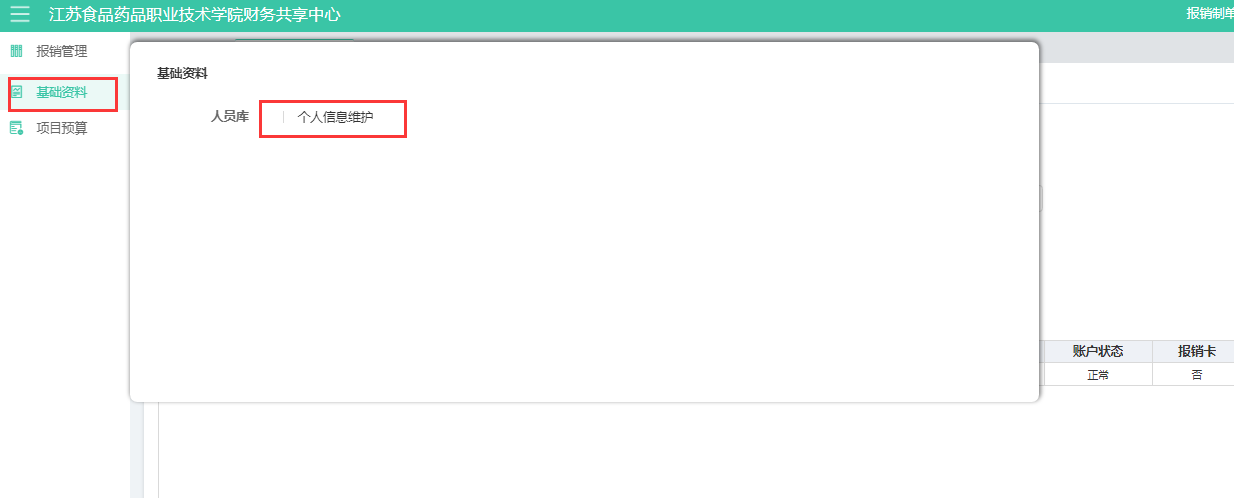 对个人手机号、邮箱、银行账户等信息进行修改，修改之后点击保存。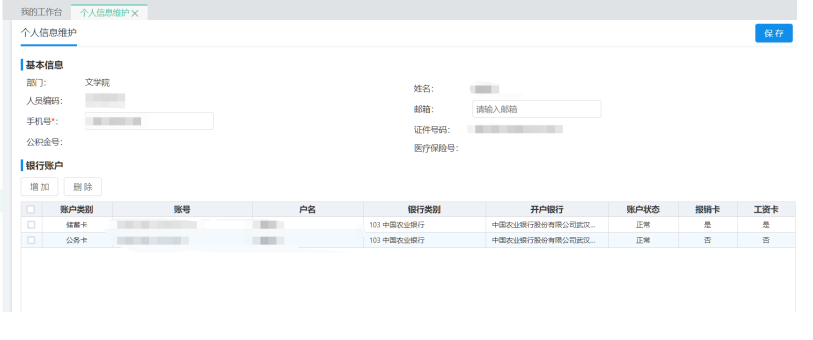 